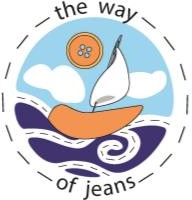 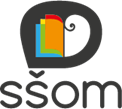 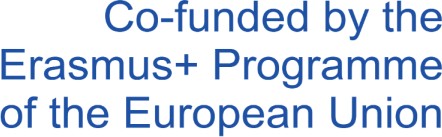 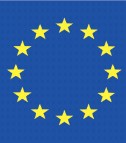 The European Commission's support for the production of this publication does not constitute an endorsement of the contents, which reflect the views only of the authors, and the Commission cannot be held responsible for any use which may be made of the information contained therein.ERASMUS+ project entitled THE WAY OF JEANSNo. 2018-1-RS01-KA202-000435Duration of the project: 1st Sept. 2018 – 1st Oct. 2019 Project The way of jeans developed on the base of analysis as there is a poor presence of denim garments production instructions in the curriculum, as well as lack of adequate textbooks and lack of proper teacher education in the field of denim production. These are the main obstacles in the area of education skilled labour in this field. Therefore, the organizations which deal with textile and denim education and research joined the knowledge and established the following project partnership:Visoka tekstilna strukovna škola za dizajn, tehnologiju i menadžment, Serbia, BeogradŠkola za dizajn tekstila i koze Novi Pazar, Serbia, Novi Pazar (coordinator)Udruženje tekstilnih i kozarskih škola Srbije, Serbia, BeogradBornova Atatürk Mesleki ve Teknik Anadolu Lisesi, Turkey, BornovaMimar Sinan Teknik ve EML, Turkey, IzmirSrednja šola za oblikovanje Maribor, Slovenia, MariborSPECIFIC OBJECTIVES of the project were: to exchange, adopt and apply examples of good practice in the field of garments and textile, to develop and draft the textbook for modelling, construction and production of clothing made out of denim fabrics, to establish the network of business professionals and vocational educators in the field of textiles and clothing manufacture in the country and abroad.TARGET GROUPS refer to education professionals – teachers and instructors in the area of textiles and clothing design; clothing industry professionals, designers and other employed in garment manufacturing companies, owners of small and medium-sized enterprises for textile production in Novi Pazar.RESULTS EXPECTED AND ACHIEVEDExamples of good practice in the field of textile education, observed, exchanged and applied in the host country.A textbook/manual drafted and developed.Professional competence of a min. 80 educators improved for VET in the field of textile and garment production.Promoted importance of harmonizing EU standards of denim clothing.Established long-term cooperation.INNOVATIONNew cooperation among project partners.A new textbook used as a teaching aid in VET.A new textbook also used as a manual for professionals in denim clothing manufacturing companies, particularly for modelling and production of denim fabric garments.Adopting and introducing EU standards in denim garment sizing (contribution to the improvement of the economic and export potential of small denim clothing producers).EU methods of modelling and production in denim garment sizing (contribution to the improvement of the economic and export potential of small denim clothing producers).As a product of intellectual work, a textbook in Serbian and English was created under the names:TEHNIKE KONSTRUISANJA, MODELOVANJA I KOMPLETIRANJA DŽINS ODEĆE ZA DECU, ŽENE I MUŠKARCE;TECHNICAL CONSTRUCTION, MODELING AND COMPLETING TECHNIQUES OF JEAN CLOTHES FOR CHILDREN, WOMEN AND MEN.Textbook link in Serbian: https://epale.ec.europa.eu/sites/default/files/technical_construction_modeling_and_completing_technique s_of_jean_clothes_for_children_women_and_men_0.pdfTextbook link in English:https://epale.ec.europa.eu/sites/default/files/tehnike_konstruisanja_modelovanja_i_kompletiranja_dzins_odece_za_decu_zene_i_muskarce.pdfTextbook promotion link: https://www.youtube.com/watch?v=R5iBkhguwGg&feature=youtu.beTraining Link in Novi Pazar: https://www.youtube.com/watch?v=dthw8NQlBYg